REGISTRATION FORM – QINGDAO ROUND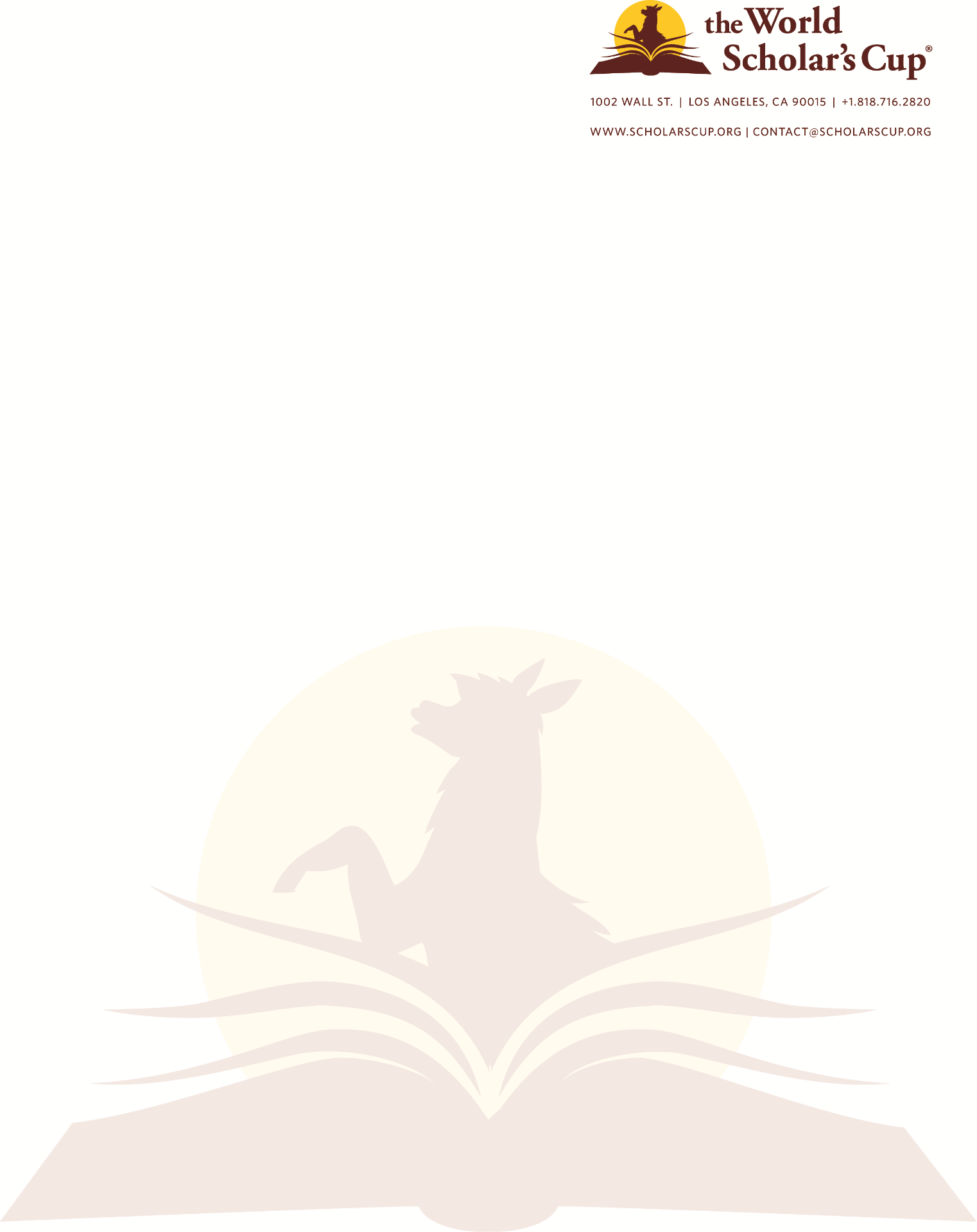 MALVERN COLLEGE QINGDAOEvent on January 6Early Alpaca Registration closes December 27Important InformationMeals: 	Lunch and dinner will be provided.  Form: 	Please send digitally completed form as an attached Word document by email to contact@scholarscup.org. Names:	The spelling of school and student names will be used for all nametags, certificates, and tournament records. Please double-check spelling in advance.Division:	Only students born on or after July 1, 2002 may participate in the Junior Division. Any team with at least one student born before July 1, 2002 is considered a Senior Division team. Refunds:	Participation fees are non-refundable. Cancellations more than 30 days prior to an event may be fully credited toward future participation. Cancellations within 30 days of an event may be credited 50%.Please use copy-and-paste to extend the above for your remaining teams. There is no participation limit per school.Submit digitally completed form to contact@scholarscup.org.School InformationSchool InformationSchoolAddressCountryContacts / Team CoordinatorsContacts / Team CoordinatorsContacts / Team CoordinatorsContacts / Team CoordinatorsFirst NameFamily NameEmailMobileStudent ParticipantsStudent ParticipantsStudent ParticipantsStudent ParticipantsStudent ParticipantsStudent ParticipantsStudent ParticipantsDivision
Jr or SrFirst Name 
Limit: 18 charactersFamily Name
Limit: 18 charactersEmail 
for event updatesBirthday(DD/MM/YY)M/FTeam 1Team 1Team 1Team 2Team 2Team 2Team 3Team 3Team 3Team 4Team 4Team 4Team 5Team 5Team 5Team 6Team 6Team 6Team 7Team 7Team 7Team 8Team 8Team 8Team 9Team 9Team 9Team 10Team 10Team 10Adult Debate AdjudicatorsAdult Debate AdjudicatorsAdult Debate AdjudicatorsAdult Debate AdjudicatorsPlease designate at least one adult for every three teams in your delegation to attend adjudicator training.Please designate at least one adult for every three teams in your delegation to attend adjudicator training.Please designate at least one adult for every three teams in your delegation to attend adjudicator training.Please designate at least one adult for every three teams in your delegation to attend adjudicator training.First NameFamily NameEmailMobileSpecial Needs.Special Needs.Please describe dietary restrictions and other special needs (e.g., wheelchair access).Participation CostsParticipation CostsParticipation CostsParticipation CostsRMBNumber of StudentsTotalEarly Alpaca per student (on or before December 27)700Regular Registration per student (after December 27)850Payment MethodPayment MethodPayment MethodPayment MethodPayment MethodIf you prefer to pay by Wire, contact us for invoice and account information.Please include the invoice number as reference. Wire (40 USD) or Credit Card (no fee) – Enter W or C: Wire (40 USD) or Credit Card (no fee) – Enter W or C: Wire (40 USD) or Credit Card (no fee) – Enter W or C:If you prefer to pay by Wire, contact us for invoice and account information.Please include the invoice number as reference.Credit Card Number:Credit Card Number:Credit Card Number:If you prefer to pay by Wire, contact us for invoice and account information.Please include the invoice number as reference.Expiry (MM/YY):Security Code (CVV):If you prefer to pay by Wire, contact us for invoice and account information.Please include the invoice number as reference.Billing Postal Code:Billing Postal Code:Billing Postal Code: